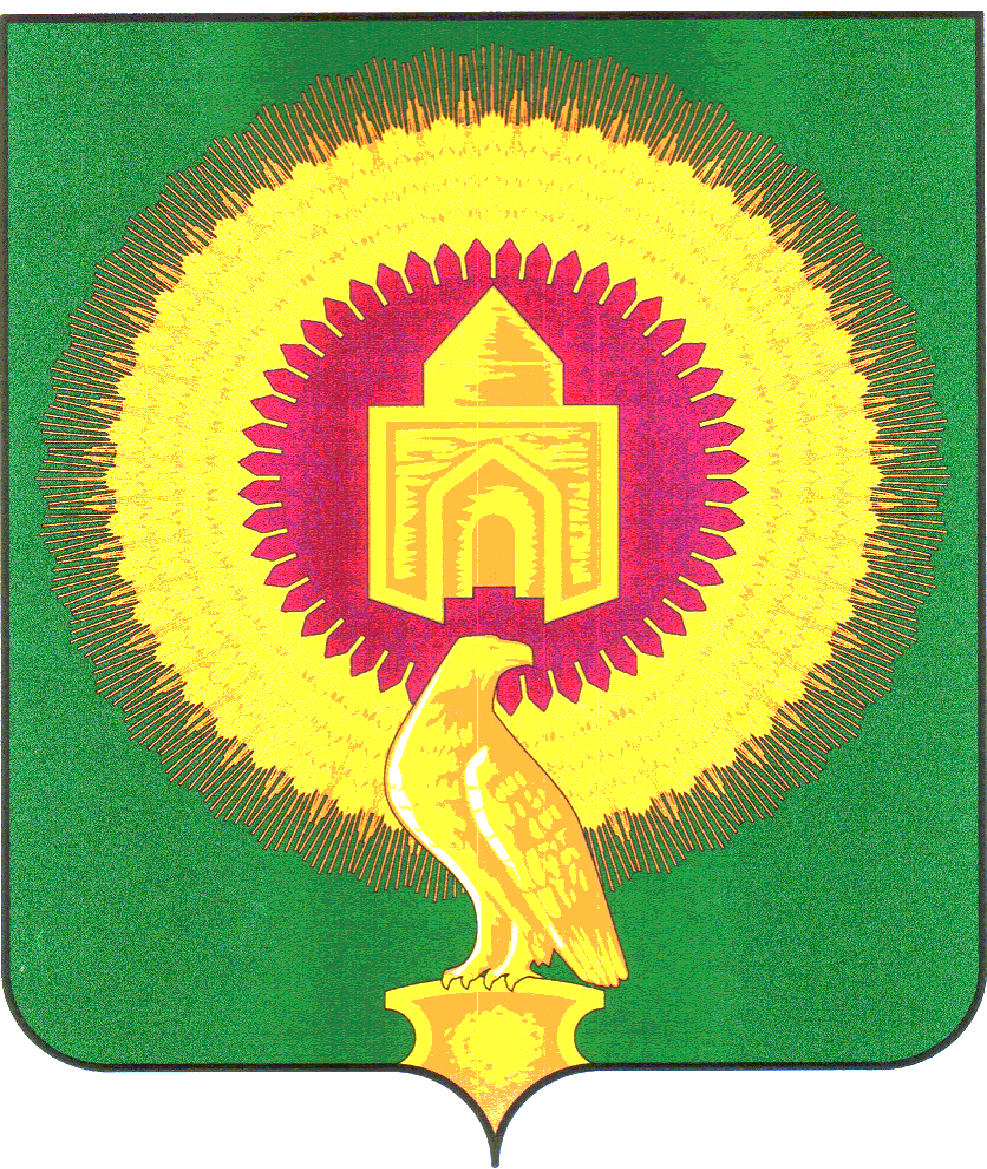 АДМИНИСТРАЦИЯ  КАТЕНИНСКОГО СЕЛЬСКОГО ПОСЕЛЕНИЯВАРНЕНСКОГО МУНИЦИПАЛЬНОГО РАЙОНА ЧЕЛЯБИНСКОЙ ОБЛАСТИ457208,Челябинская область , с.Катенино, ул. Школьная дом 23 тел/факс (351-42) 4-41-41Постановление70/1 от 06.08.2018 года«Об оказании содействия органам государственной власти в информировании населения о мерах пожарной безопасности, в том числе посредством организации и проведения собраний населения»Во исполнение федеральных законов от 21.12.1994 N 69-ФЗ «О пожарной безопасности», от 06.10.2003 N 131-ФЗ «Об общих принципах организации местного самоуправления в Российской Федерации»,  Правил противопожарного режима в Российской Федерации (утвержденных постановлением Правительства Российской Федерации от 25.04.2012 N 390), в целях информирования  населения Катенинского сельского поселения  о мерах противопожарной безопасности, в том числе посредством организации и проведения собраний населения, администрация Катенинского сельского поселенияПОСТАНОВЛЯЕТ:1. Утвердить Положение о порядке проведения противопожарной пропаганды на территории Катенинского  сельского  поселения  (приложение 1).2. Утвердить основные требования по соблюдению мер пожарной безопасности (приложение 2).3. Утвердить План мероприятий по оказанию содействия органам государственной власти в информировании населения Катенинского  сельского поселения о мерах пожарной безопасности (приложение 3).3. Опубликовать постановление в сборнике нормативных правовых актов администрации Катенинского сельского поселения  и разместить на  официальном сайте4. Контроль за исполнением настоящего постановления оставляю за собой.Глава сельского поселения                                                                                                                           В.М.Николаев  Приложение 1                                                                                    к постановлению главы                                                                                        сельского поселения                                                                                         от 06.08.2018  № 70/1ПОЛОЖЕНИЕО ПОРЯДКЕ ПРОВЕДЕНИЯ ПРОТИВОПОЖАРНОЙ ПРОПАГАНДЫ НАТЕРРИТОРИИ КАТЕНИНСКОГО СЕЛЬСКОГО ПОСЕЛЕНИЯ1. Общие положенияПоложение о порядке проведения противопожарной пропаганды на территории  Катенинского  сельского поселения    (далее - Положение) разработано в соответствии с законодательством Российской Федерации в области пожарной безопасности и определяет цели и порядок ведения противопожарной пропаганды на территории  сельского  поселения.В настоящем Положении применяются следующие понятия:- противопожарная пропаганда - целенаправленное информирование общества о проблемах и путях обеспечения противопожарной безопасности, осуществляемое через средства массовой информации, посредством издания и распространения специальной литературы и рекламной продукции, устройства тематических выставок, смотров, конкурсов, проведения собраний населения и использования других, не запрещенных законодательством Российской Федерации, форм информирования населения;- инструктаж по пожарной безопасности - ознакомление  населения с инструкциями  правилами  пожарной безопасности.2. Порядок проведения противопожарной пропаганды2.1. Противопожарная пропаганда проводится с целью внедрения в сознание людей существования проблемы пожаров, формирования общественного мнения и психологических установок на коллективную ответственность за пожарную безопасность.2.2. В соответствии с действующим законодательством противопожарную пропаганду проводят:- администрация  Катенинского сельского поселения;- администрации организаций, предприятий, учреждений независимо от форм собственности и ведомственной принадлежности;2.3. Для проведения противопожарной пропаганды могут использоваться возможности общественных организаций.2.4. Функции организации противопожарной пропаганды на территории  Катенинского сельского  поселения  возлагаются на администрацию поселения.Администрация поселения  с целью организации противопожарной пропаганды:- информирует население о проблемах и путях обеспечения первичных мер пожарной безопасности;- осуществляет методическое сопровождение деятельности по обучению населения мерам пожарной безопасности;- в пределах своей компетенции контролирует реализацию на территории городского поселения требований нормативных правовых актов, регламентирующих деятельность по противопожарной пропаганде.2.5. Противопожарная пропаганда неработающего населения осуществляется посредством:- публикаций на официальном сайте администрации в сети Интернет;- проведения собраний граждан  сельского поселения;- изготовления и распространения среди населения противопожарных памяток, листовок;- размещения в помещениях, находящихся в муниципальной собственности, уголков (информационных стендов) пожарной безопасности;- размещения информации по пожарной безопасности на информационных стендах администрации;- информирования населения о проблемах и путях обеспечения пожарной безопасности, осуществляемого через средства массовой информации, посредством сотрудничества с Государственной противопожарной службой через издание и распространение специальной литературы и использования других, не запрещенных законодательством Российской Федерации форм информирования населения.2.6. Администрация сельского  поселения  осуществляет тесное взаимодействие с органами государственной власти, Государственной противопожарной службой  с целью проведения противопожарной пропаганды.2.7. Противопожарная пропаганда проводится за счет средств бюджета  сельского  поселения.    Приложение 2                                                                 к постановлению администрации                                                                               сельского поселения                                                                            от 06.08.2018  № 70/1       ОСНОВНЫЕ ТРЕБОВАНИЯПО СОБЛЮДЕНИЮ МЕР ПОЖАРНОЙ БЕЗОПАСНОСТИЗапрещается оставлять по окончании рабочего времени необесточенными электроустановки и бытовые электроприборы в помещениях, в которых отсутствует дежурный персонал, за исключением дежурного освещения, систем противопожарной защиты, а также других электроустановок и электротехнических приборов, если это обусловлено их функциональным назначением и (или) предусмотрено требованиями инструкции по эксплуатации.Запрещается прокладка и эксплуатация воздушных линий электропередачи (в том числе временных и проложенных кабелем) над горючими кровлями, навесами, а также открытыми складами (штабелями, скирдами и др.) горючих веществ, материалов и изделий.Запрещается:а) эксплуатировать электропровода и кабели с видимыми нарушениями изоляции;б) пользоваться розетками, рубильниками, другими электроустановочными изделиями с повреждениями;в) обертывать электролампы и светильники бумагой, тканью и другими горючими материалами, а также эксплуатировать светильники со снятыми колпаками (рассеивателями), предусмотренными конструкцией светильника;г) пользоваться электроутюгами, электроплитками, электрочайниками и другими электронагревательными приборами, не имеющими устройств тепловой защиты, а также при отсутствии или неисправности терморегуляторов, предусмотренных конструкцией;д) применять нестандартные (самодельные) электронагревательные приборы;е) оставлять без присмотра включенными в электрическую сеть электронагревательные приборы, а также другие бытовые электроприборы, в том числе находящиеся в режиме ожидания, за исключением электроприборов, которые могут и (или) должны находиться в круглосуточном режиме работы в соответствии с инструкцией завода-изготовителя;ж) размещать (складировать) в электрощитовых (у электрощитов), у электродвигателей и пусковой аппаратуры горючие (в том числе легковоспламеняющиеся) вещества и материалы;з) использовать временную электропроводку, а также удлинители для питания электроприборов, не предназначенных для проведения аварийных и других временных работ.Встроенные в здания организаций торговли котельные не допускается переводить с твердого топлива на жидкое топливо.Запрещается пользоваться неисправными газовыми приборами, а также устанавливать (размещать) мебель и другие горючие предметы и материалы на расстоянии менее 0,2 метра от бытовых газовых приборов по горизонтали и менее 0,7 метра по вертикали (при нависании указанных предметов и материалов над бытовыми газовыми приборами).Расстояние от колпака над лампой или крышки фонаря до горючих и трудногорючих конструкций перекрытия (потолка) должно быть не менее 70 сантиметров, а до стен из горючих и трудногорючих материалов - не менее 20 сантиметров.Настенные керосиновые лампы (фонари) должны иметь предусмотренные конструкцией отражатели и надежное крепление к стене.При эксплуатации систем вентиляции и кондиционирования воздуха запрещается:а) оставлять двери вентиляционных камер открытыми;б) закрывать вытяжные каналы, отверстия и решетки;в) подключать к воздуховодам газовые отопительные приборы;г) выжигать скопившиеся в воздуховодах жировые отложения, пыль и другие горючие вещества.Перед началом отопительного сезона следует осуществить проверки и ремонт печей, котельных, теплогенераторных и калориферных установок, а также других отопительных приборов и систем.Запрещается эксплуатировать печи и другие отопительные приборы без противопожарных разделок (отступок) от горючих конструкций, предтопочных листов, изготовленных из негорючего материала, размером не менее 0,5 x 0,7 метра (на деревянном или другом полу из горючих материалов), а также при наличии прогаров и повреждений в разделках (отступках) и предтопочных листах.Перед началом отопительного сезона, а также в течение отопительного сезона обеспечивать проведение очистки дымоходов и печей от сажи не реже:1 раза в 3 месяца - для отопительных печей;1 раза в 2 месяца - для печей и очагов непрерывного действия;1 раза в 1 месяц - для кухонных плит и других печей непрерывной (долговременной) топки.При эксплуатации печного отопления запрещается:а) оставлять без присмотра печи, которые топятся, а также поручать надзор за ними детям;б) располагать топливо, другие горючие вещества и материалы на предтопочном листе;в) применять для розжига печей бензин, керосин, дизельное топливо и другие легковоспламеняющиеся и горючие жидкости;г) топить углем, коксом и газом печи, не предназначенные для этих видов топлива;д) производить топку печей во время проведения в помещениях собраний и других массовых мероприятий;е) использовать вентиляционные и газовые каналы в качестве дымоходов;ж) перекаливать печи.Дополнительные мероприятия:1) в летний период иметь около дома емкость с водой не менее 200 л, ведро и приставную лестницу, совковую лопату;2) не оставляйте малолетних детей одних без присмотра.Действия при пожаре:1. Сообщить о пожаре по телефонам: 0 71 402, 112.2. Эвакуировать людей (сообщить о пожаре соседям).3. По возможности принять меры к тушению пожара посредством использования первичных средств пожаротушения.При пожаре люди гибнут в основном не от воздействия открытого огня, а от дыма, поэтому всеми способами защищайтесь от него:- пригнитесь к полу - там остается прослойка воздуха 15 - 20 см;- дышите через мокрую ткань или полотенце;- в дыму лучше всего двигаться ползком вдоль стены по направлению выхода из здания.Категорически запрещается:Оставлять детей без присмотра с момента обнаружения пожара и до его ликвидации.Бороться с пламенем самостоятельно, не вызвав предварительно пожарных, если Вы не справились с загоранием на ранней стадии его развития.      Приложение 3                                                                                   к постановлению главы                                                                                     сельского поселения                                                                                     от  06.08.2018  № 70/1ПЛАН
мероприятий по оказанию содействия органам государственной власти
в информировании населения Катенинского сельского поселения  о мерах пожарной безопасности№ п/пПроводимые мероприятияСроки исполненияОтветственный 
исполнительПриме-чание123451.Агитационно- разъяснительнаяработа среди всех категорий населения о необходимости соблюдения мер пожарной безопасности на территориях населенного пункта, при производстве сельскохозяйственных и других видов работ путем:
а) проведения бесед на противопожарную тематику;
-на собраниях граждан сельского поселения; -в общеобразовательных учрежденияхпостоянноглава сельского поселения, сотрудники администрации,  руководители организаций и учреждений2.Рассмотрение   на собраниях граждан сельского поселениявопросов противопожарного состояния населенного пункта и о мерах по его укреплению,о необходимом перечне первичных средств пожаротушения для индивидуальных жилых домов1 раз в год,апрельглава
сельского поселения3.Издание распоряжения об установлении особого противопожарного режима на территории поселения в случае повышения пожарной опасности и доведение его требований до населенияНемедленно при повышении пожарной опасностиглава
сельского поселения4.Обучение пожарно-техническому минимуму  специалистов и работников,  организаций, ответственных за пожарную безопасностьруководители организаций и учреждений5.Опубликование  нормативных правовых актов в области обеспечения пожарной безопасности в средствах массовой информациипо мере их принятияглава сельского поселения